Concord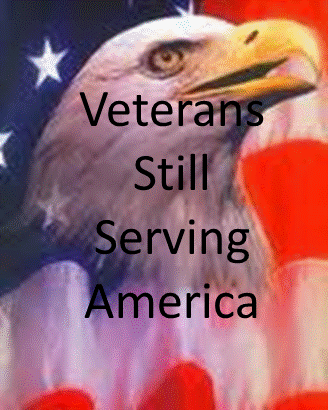 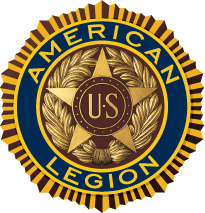 5K/10K Walk/RunSaturday, Feb 11, 2017
W/R start window: 8:00 a.m. – 2:00 p.m.Event Location: Concord Gazebo, GA 18. Concord, GACourse Description: 5K and 10K routes are generally flat.  There are paved, dirt roads, and trails.Souvenir: Every registrant gets a T-shirt.Proceeds: Benefits the Veterans and Pike County American Legion Post 197.Entry Cost information: Early pre-registration: $25 with T-shirt. Late registration: $35 after 4 Feb, 2017 and day of event.  All who register will get a T-shirt and free event snacks and beverages.  Guaranteed T-shirts to all full price paid participants. Those who registered, but could not attend, T-shirt will be mailed.Make checks payable to: Pike County American Legion Post 197 and mail with below Registration Form to: Pike County American Legion Post 197, P.O. Box 781, Zebulon, GA  30295Questions: Contact Post 197 email: pikepost197@gmail.com No refunds will be issued for any reason.-----------------------detach here -----------------------5K/10K Run/Walk REGISTRATION FORM 2/11/2017 PLEASE PRINT LEGIBLY Name:_______________________________________________________________ 
Address:_____________________________________________________________ 
City, State, Zipcode ____________________________________________________ 
Phone:_____________________________E-mail:____________________________ 
SHIRT SIZE (circle One):       S       M       L       XL       XXL       XXXL
Waiver (MUST BE SIGNED)
In consideration of your accepting this entry, I, the below signed, intending to be legally bound, for myself, my heirs, my executors and administrators, waive and release and any all rights and claims for damages I may have against the race, and sponsors and their representatives, successors and assigns for any and all injuries suffered by me in said event. I attest that I will participate in this event as a fitness event, that I am physically fit and sufficiently trained for the distance of this event. Furthermore, I hereby grant full permission to use my name and likeliness, as well as any photographs and any record of this event in which I may appear for any legitimate purpose, including advertising and promotion.Signature_________________________________________Date______________ Parent or Guardian if under 18__________________________________________